	В целях популяризации научного и технического творчества среди населения города Ярославля и в соответствии с муниципальной программой «Развитие образования в городе Ярославле» на 2015-2017 годы,ПРИКАЗЫВАЮ:Провести в ноябре - декабре 2017 года Пятые городские Дни науки и техники (далее городские дни науки и техники).Поручить организацию и проведение городских дней науки и техники муниципальному образовательному учреждению дополнительного образования «Городской центр технического творчества» (Чистяков П.Б.). Утвердить положение о проведении городских дней науки и техники (приложение 1).Утвердить состав организационного комитета Пятых городских дней науки и техники (приложение 2).Директору муниципального образовательного учреждения дополнительного образования «Городской центр технического творчества»:5.1. Представить на согласование заместителю директора департамента             (Ильиной Е.А.) смету расходов на проведение Пятых городских дней науки и техники.5.2. Произвести оплату расходов в соответствии со сметой за счёт средств, предусмотренных муниципальной программой «Развитие образования в городе Ярославле» на 2015-2017 годы.Контроль за исполнением приказа возложить на начальника отдела дополнительного образования и воспитательной работы Абрамову Е.Г.Директор департамента                                                                   Е.А. Иванова        Приложение 1к приказу департамента образования мэрии города Ярославля от 15.11.2017 № 01-05/990ПОЛОЖЕНИЕ о проведении Пятых городских дней науки и техники 1. Общие положения.Настоящее Положение определяет порядок и регламент проведения Пятых городских дней науки и техники.Учредитель Пятых городских дней науки и техники - департамент образования мэрии города Ярославля.Общую организацию и проведение Пятых городских дней науки и техники осуществляет муниципальное образовательное учреждение дополнительного образования «Городской центр технического творчества».Пятые городские дни науки и техники представляют собой комплекс мероприятий научного, учебно-исследовательского, презентационного характера, проводимых в муниципальной системе образования города Ярославля.Информационная поддержка проведения Пятых городских дней науки и техники обеспечивается средствами массовой информации, а также посредством размещения материалов на сайте департамента образования мэрии города Ярославля, МОУ ДО Городской центр развития образования и сайтах организаторов мероприятий.Финансирование расходов на подготовку и проведение Пятых городских дней науки и техники  осуществляется за счет  муниципальной программы «Развитие образования в городе Ярославле» на 2015-2017 годы.2. Цели и задачи городских дней науки и техники.2.1. Цель Пятых городских дней науки и техники — популяризация научного и технического творчества в городском округе - город Ярославль.2.2. Задачи городских дней науки и техники:2.2.1. представление современных тенденций развития науки и техники (включая нанотехнологии и робототехнику);2.2.2. развитие научного творчества подрастающего поколения;2.2.3. популяризация организаций дополнительного образования, реализующих программы технической и естественнонаучной направленности;2.2.4. укрепление связей с различными организациями в области научного и технического творчества;2.2.5. профессиональная ориентация обучающихся в области перспективных профессий.3. Организация и проведение городских дней науки и техники.3.1. Сроки проведения Пятых городских дней науки и техники: ноябрь — декабрь 2017 года.Организация и проведение Пятых городских дней науки и техники включает в себя два этапа.3.2.1. Подготовительный этап (с 01 ноября — 25 ноября 2017 г.) включает в себя формирование организационно-технической и нормативно-методической базы, привлечение  партнеров городских дней науки и техники.3.2.2. Основной этап (с 25 ноября — 2 декабря 2017 г.) Пятых городских дней науки и техники включает в себя проведение просветительских, научно-методических, конкурсных и выставочных мероприятий.Структура проведения Пятых городских дней науки и техники включает в себя открытие Пятых городских дней науки и техники, проведение основных мероприятий, закрытие и подведение итогов.Формы проведения мероприятий в рамках Пятых городских дней науки и техники:конкурсные, фестивальные и выставочные мероприятия;научный лекторий: мини-научные лекции молодых преподавателей и аспирантов организаций высшего профессионального образования;мастер-классы, научные шоу: мастер-классы для обучающихся и родителей,  семинары для педагогических работников по перспективным направлениям развития науки и  техники;экскурсионная программа: экскурсии на предприятия и организации города Ярославля.Организацию и проведение мероприятий основного этапа городских дней науки и техники осуществляют следующие организации:муниципальное образовательное учреждение дополнительного образования культурно-образовательный центр «ЛАД»;муниципальное образовательное учреждение дополнительного образования «Городской центр технического творчества»;муниципальное образовательное учреждение дополнительного образования Центр анимационного творчества «Перспектива»;муниципальное образовательное учреждение дополнительного образования Детско-юношеский центр «Ярославич»;муниципальное образовательное учреждение дополнительного образования центр детского творчества «Горизонт»;муниципальное образовательное учреждение дополнительного образования «Межшкольный учебный центр Кировского и Ленинского районов»муниципальное образовательное учреждение дополнительного образования Центр детского творчества «Россияне»муниципальное образовательное учреждение дополнительного образования «Ярославский городской Дворец пионеров»;муниципальное образовательное учреждение дополнительного образования Детский центр «Восхождение»;муниципальное образовательное учреждение дополнительного профессионального образования «Городской центр развития образования».Общее руководство организацией, подготовкой и проведением Пятых городских дней науки и техники осуществляется  организационным комитетом, состав которого утверждается приказом департамента образования мэрии города Ярославля (Приложение 2).В задачи организационного комитета входит содействие в подготовке и проведении Пятых городских дней науки и техники, оказание организационной, технической помощи, рассмотрение и утверждение программы городских дней науки и техники.Финансирование организационных расходов по подготовке и проведении Пятых городских дней науки и техники осуществляет МОУ ДО «ГЦТТ».Итоги Пятых городских дней науки и техники подводятся в декабре 2017 года на заседании организационного комитета.4. Участники городских дней науки и техники.В Пятых городских днях науки и техники могут принять участие обучающиеся в возрасте от 5  до 18 лет и их родители (законные представители), педагогические работники образовательных учреждений.Участие в  конкурсных, фестивальных мероприятиях, мастер-классах, мини-лекциях может быть как индивидуальным, так и групповым (командным).5. Структура городских дней науки и техники включает:Мероприятия проходят в соответствии с планом-программой городских дней науки и техники:Открытие Пятых городских дней науки и техники:Время и место проведения: ТРЦ АУРА (ул. Победы, 41) с 12-00 до 16-00.выступление ведущих творческих коллективов города;мастер-классы технической и научной направленности;мастер-шоу от педагогических работников;шахматный турнир (сеанс одновременной игры);шоу-программа.Проведение основных мероприятий:- экскурсии на ведущие предприятия города Ярославля;- лекции и мастер-классы от педагогов высшей школы;-командные решения задач кейса (от руководителей предприятий);-соревнования по Робототехнике:состязания по робототехнике «Гонки по линии»;состязания по робототехнике «Сборка на время»;состязания по робототехнике «Мини-сумо»;- Открытое первенство города Ярославля по стендовому судомоделизму;- Конкурс сборки «Lego – на время»;- Шоу-программа для дошкольников «Техно-шоу».5.3. Закрытие и подведение итогов:Время и место проведения: МОУ КОЦ «ЛАД» (пр. Доброхотова,9) с 10-00 до 16-00.6. Заявки на участие в Пятых городских днях науки и техникиЗаявки на участие в мероприятиях подаются в соответствии с формами и сроками, указанными в положениях о проведении мероприятий в рамках городских дней науки и техники. Положения о проведении и график конкретных мероприятий будут размещены на официальном сайте МОУ ДО «ГЦТТ» (http://yargcdutt.edu.yar.ru/, вкладка «Городские дни науки и техники») после 10 ноября 2017 года, а также дополнительно разосланы через официальную рассылку департамента образования мэрии.7. Контактная информация.Нагорнов Илья Валерьевич, заместитель директора МОУ ДО «ГЦТТ», тел.: 251504Фролова Юлия Васильевна, старший методист МОУ ДПО «ГЦРО», тел.: 727199.Приложение 2к приказу департамента образования мэрии города Ярославля от 15.11.2017 № 01-05/990Состав организационного комитета городских дней науки и техникиИльина Е.А. – председатель Организационного комитета, заместитель директора департамента образования мэрии города Ярославля;Абрамова Е.Г. – начальник отдела дополнительного образования и воспитательной работы департамента образования мэрии города Ярославля; Брожевич И.В. – директор МОУ ДО Культурно-образовательный центр «ЛАД»;Дубовик Е.А. - директор МОУ ДО Детско-юношеский центр "Ярославич";Ищук В.В.   - директор  МОУ ДО центр анимационного творчества «Перспектива»Кирилова М.А. - директор МОУ ДО центр детского творчества "Горизонт";Розина Е.В. - методист МОУ ДПО «ГЦРО» (по согласованию);Ромащенко И.В.  - директор МОУ ДО «Межшкольный учебный центр Кировского и Ленинского районов»;Фролова Ю.В. – старший методист МОУ ДПО «ГЦРО» (по согласованию);Хайкина О.В. - директор МОУ ДО Детский центр «Восхождение»;Чистяков П.Б. – директор МОУ ДО «ГЦТТ».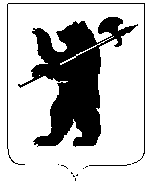 ДЕПАРТАМЕНТ ОБРАЗОВАНИЯМЭРИИ ГОРОДА ЯРОСЛАВЛЯПРИКАЗДЕПАРТАМЕНТ ОБРАЗОВАНИЯМЭРИИ ГОРОДА ЯРОСЛАВЛЯПРИКАЗДЕПАРТАМЕНТ ОБРАЗОВАНИЯМЭРИИ ГОРОДА ЯРОСЛАВЛЯПРИКАЗ15.11.201715.11.2017№ 01-05/990О проведении Пятых городских дней науки и техники